のまちづくり30（2018）～38（2026）30（2018）3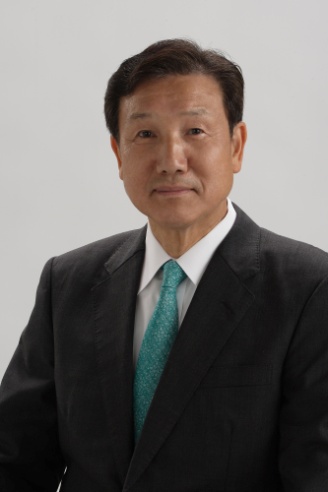 のまちづくりのにあたって、、、らしの、のつながりのによりがする、では、ひきこもりののにあるや、ダブルケアの・したがじています。　　　　　こうしたにして、においては「」がされており、、、のでつくりあげていく、ふれあい、えあうのありがますますになっています。また、２８（２０１６）の「をとするののにする（）」の、３２（２０２０）のオリンピック・パラリンピックのにけた「ユニバーサルデザイン」の、すべてのがおいのやをにし、えあい、だれもがききとしたをすることのできるのをしたがめられています。このようなをまえ、では、２９（２０１７）にがする「」び「のまちづくり」をし、３０（２０１８）のびのまちづくりにするのかつなをることをに、「」び「のまちづくり」をしました。は、を、「だれもがい、おいにえあいながら、してらせるをめざして」、のまちづくりは、を、「だれもがらしやすく　いやりのあるまち　こだいら」とし、それぞれ３つのとのをげています。のには、にのをしているように、だけではなく、、、がしあい、それぞれのをたすなとのがかせません。びのまちづくりのにけ、のよりのごとごをおいいたします。びに、のにあたりごいただきました、のまちづくりの、アンケートやでなごをいただきましたに、からしげます。３０３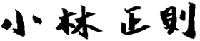 １　にあたって	１１　「」と「のまちづくり」の	３２　の	３　３　の	７　４　のづけ	７　５　の	８　６　にりむ	１０　７　の	１１　８　におけるえあいとの	１２２　のと	１７　１　のをりく	１９　２　からる	３５　３　びのまちづくりにおけるな	４５　４　・のまちづくりにする	５６３　	６１　１　のなえ	６３　２　の	６９４　のまちづくり	８７　１　のなえ	８９　２　の	９４５　の	１０７　１　のの	１０９　２　の	１０９	１１１　１　のまちづくり	１１３　２　のまちづくり	１２１　３　のまちづくりの	１２２　４　・のまちづくり	１２３　５　・のまちづくり	１２６　６　ワーキングチームメンバー	１２７　７　・（パブリックコメント）	１２８　８　（）	１２９　９　	１３１○「」の「」のについてでは、“のバリアフリー”をするために、などでう「」などの「」ののについて、なりひらがなでするか、のでしています。ただし、のやなどの・などにづくや、のについてはせずに、きき「」のをっています。このため、でも「がい」と「」のがするとなっています。